http://www.video.com.mx/articulos/historia_de_la_television.htm#CRONOLOGIA_DE_LA_TELEVISIONhttp://apunteslenguajeycomunicacion.blogspot.mx/2008/11/textos-periodsticos.htmlhttp://www.slideshare.net/pcarreras/gneros-periodsticos-presentationhttp://es.calameo.com/read/000392659012bc0b90b60     géneros periodísticos Mb.http://universo90164.zoomblog.com/archivo/2006/10/05/recuento-De-Teorias-De-La-Comunicacion.htmlGuía de análisis para contenidos de los géneros en el cineCine debateAnalizar el mensaje de una películaEn una película, se llama «mensaje», a la idea o ideas que a través de los diálogos, de la narrativa cinematográfica, de la música, se supone que los responsables-emisores de la película han querido trasmitir a los espectadores-receptores.1.  Toma como punto de partida una película. Puede ser elegida por tu profesora cuando tiene que ver con algún contenido del curso.2.  Reflexiona sobre las ideas principales.3.  Haz un mapa conceptual, o un gráfico, en el que se refleje el contenido temático de la película. Normalmente puede haber varias historias paralelas que confluyen en ciertos momentos. Lo verás mejor si haces el gráfico.4. Elige, si es posible mediante debate con tu grupo, la idea central que se pretende transmitir.5. Expresa cómo han influido, reforzando o limitando, los elementos técnicos (encuadres, planos, música...), para presentar mejor o peor la idea central.6. ¿Te ha influido en algo la película? ¿Te ha enseñado algo? ¿Tiene que ver la película con algún contenido de tus estudios o de tu vida familiar o privada? ¿Te ves reflejado en  algún personaje de la película? En todos los casos, razona y explica tu respuesta.7. Haz un comentario de la frase: «El autor de la película lanza valoraciones, opiniones y actitudes de una forma consciente, aunque lleguen a nosotros de una manera inconsciente.»8.- Analiza a los personajes principales  y sus relaciones. 9.-Haz un juicio de valor sobre la actitud ética de cada uno.10.- Investiga la trayectoria de los actores11.-Redacta una semblanza acerca del perfil de cada personaje, de acuerdo a sus actitudes, temperamento, valores, conducta, etc.12.- Analiza los valores o antivalores que se promueven y cómo influyen en la sociedad.13.-  Reflexiona sobre las actuaciones de los personajes.14.- Crítica sobre los valores y actitudes que propone una película.15.- Compara entre lo que plantea una película y nuestra realidad.16.- Diferencia entre lo que se expone en una película y lo que opinamos.17.- Haz un Juicio sobre cómo hubieras  enfocado el tema de la película.18.- Mantén tu Interés por aprender a ver el cine críticamente.Este documento tiene como objetivo ofrecer a los docentes una serie de pautas para conformar un equipo que elabore un periódico escolar con el propósito de ayudar a que los estudiantes se conviertan en personas competentes, críticas y alfabetas en medios escritos, para que puedan controlar la interpretación de lo que escriben y leen, en lugar de que la interpretación los controle a ellos [2].FUNCIONAMIENTO DE UN PERIÓDICO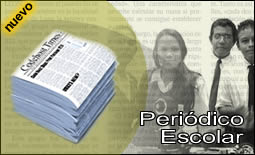 No hay mejor forma de dimensionar qué significa el proyecto de elaborar un periódico escolar que comprender la forma como funciona uno comercial. Por lo tanto se abordarán cada una de las etapas principales de la elaboración de este: consejo de redacción, investigación, diagramación, redacción, edición, armada o composición, impresión y distribución [4]. Pero antes se debe definir, por una parte, el propósito comunicativo del medio que se va a publicar y por la otra, el tipo de organización (plantilla de cargos) que permita publicar las ediciones a tiempo, con el formato y la calidad informativa que espera la audiencia. PROPÓSITO, FORMATO Y ORGANIZACIÓNPROPÓSITO. Toda publicación, desde su primera edición, debe tener claramente definido su propósito comunicativo. Este es un aspecto particularmente importante para los periódicos escolares, ya que una publicación de este tipo sin una definición evidente de propósito termina convertida en una mezcolanza de temas sin estructura ni organización lógica; y por lo tanto, sin audiencia. 
En el mercado existen publicaciones dedicadas a un solo tema (tecnología, farándula, moda, política, administración y negocios, economía, etc) y publicaciones variadas que contienen diversas secciones (política, nación, tecnología, gente, etc). En el primer caso, el propósito es cubrir en profundidad la temática escogida para una audiencia especializada. En el segundo, la audiencia es amplia y el propósito puede ser noticioso, de análisis, etc. Para definir el propósito es necesario preguntarse: ¿qué voy a comunicar?; ¿a quién me voy a dirigir? y ¿con que periodicidad lo voy a hacer? En el caso de un periódico escolar, si se piensa publicar cada tres meses, resultará muy difícil incluir verdaderas noticias (primicias), deberá entonces orientarse al análisis de las noticias sucedidas en ese período de tiempo o a hacer un recuento de ellas. FORMATO. Otro aspecto importante a definir es el formato que tendrá el periódico escolar, pues está directamente relacionado con el costo de impresión, cuyo valor se puede determinar teniendo en cuenta para cada edición: tamaño, número de páginas, tipo de papel, número de tintas (colores) y cantidad de ejemplares (tiraje). El formato elegido también dará la pauta para seleccionar la herramienta informática con la cual se diagramará y armará y, la forma como se imprimirá (impresora o servicio externo de impresión). ORGANIZACIÓN. El tercer paso consiste en seleccionar los estudiantes que van a asumir los cargos requeridos para que el periódico se pueda publicar. En la asignación de cargos se debe tener en cuenta la capacidad, actitud y gusto de cada uno de los candidatos. Es muy importante instruir a cada uno de los seleccionados en las tareas y responsabilidades específicas que tendrán dentro del periódico escolar. 
Otro aspecto que debe tenerse en cuenta es el horario en el cual va a desarrollarse este proyecto. Determinar la materia o materias que intervendrán, el número de horas semanales de clase destinadas al periódico y la cantidad de horas extracurriculares que demandará. Es vital para el éxito del proyecto la escogencia del EDITOR, pues es él quien va a coordinar y a revisar el trabajo de los demás miembros del equipo. El Editor es el encargado de convocar y coordinar los consejos de redacción en los que participan todos los miembros del periódico escolar. El Editor cuida que los materiales que se publican no vayan en contra del propósito comunicativo del periódico, ni de su formato o periodicidad. Se encarga de decidir, en buena medida, qué se publica, qué imágenes son apropiadas y cuándo se publica algo. Su objetivo es presentar un periódico en perfectas condiciones y sin errores de ningún tipo. Además, coordina todos los procesos necesarios para que los temas se elaboren de manera puntual e impecable.Los REPORTEROS son los que se encargan de proponer temas, investigarlos y redactar los textos que se van a publicar sobre estos. Deben desarrollar habilidad para manejar el Procesador de Texto y para escribir oraciones, formar párrafos y elaborar textos extensos. Los FOTÓGRAFOS o reporteros gráficos acompañan a los redactores y toman fotografías que sirvan como apoyo de los textos. Quien o quienes ocupen este cargo deben desarrollar competencias tecnológicas como manejo de la cámara digital o del escáner, conocimiento de técnicas básicas de fotografía y de herramientas informáticas para edición de imágenes. El DIAGRAMADOR / ARMADOR se encarga de planear la apariencia gráfica de la publicación y de hacerla realidad cuando los redactores y fotógrafos entreguen los textos listos para armar el periódico. Debe desarrollar competencia para el manejo de herramientas informáticas que permitan componer las diferentes páginas. Al encargado de esta labor se le encomienda la tarea de disponer diferentes elementos en las páginas de un periódico (anuncios, fotografías, textos, titulares, etc) de tal forma que componga formas armónicas [5]. Los periódicos comerciales cuentan además con otras áreas diferentes a la de redacción: producción, comercial y administrativa. La primera se encarga de imprimir el periódico tal y cómo lo concibió el equipo de redacción. La segunda se responsabiliza de vender los avisos publicitarios (parte fundamental de los ingresos del periódico) y de realizar la distribución. La tercera administra el personal, hace las compras de los insumos necesarios y realiza el manejo financiero y contable. 

Desde el punto de vista del Alfabetismo en Medios sería ideal incluir en el periódico escolar un equipo que se encargue de vender publicidad con el fin de ayudar a financiar los costos que se generen. Este equipo está conformado por vendedores de publicidad y un DISEÑADOR PUBLICITARIO que se encargue de elaborar los avisos. Para desempañar este último cargo, el estudiante debe desarrollar competencia en creación de lemas e imágenes, además de estrategias de venta persuasivas. El Diseñador Publicitario se encarga de elaborar textos (eslóganes, frases, títulos) atractivos, informativos, sintéticos y convincentes [5]. Es muy importante que se establezca un “divorcio” explícito entre el diseñador publicitario y los demás miembros del periódico escolar. La pauta no puede condicionar de ninguna manera los temas que se van a tratar en el periódico.ETAPAS DE LA ELABORACIÓN DE UN PERIÓDICOLos estudiantes deben reflexionar acerca de cómo funciona un periódico. En las diferentes etapas de su elaboración se toman decisiones a las cuales no tiene acceso la audiencia a quien va dirigido (temas, palabras, fotografías o propuestas que son rechazadas), la audiencia solo lee lo que se acepta en los Consejos de Redacción [2].CONSEJO DE REDACCIÓN. Todos los artículos, avisos publicitarios y caricaturas que se publican en los periódicos son construidos por un grupo de personas que aúnan esfuerzos para elaborar un producto que resulte interesante para el público objetivo (audiencia). Esta elaboración se inicia con el Consejo de Redacción en el que, como ya se dijo, deben participar todos los miembros del periódico: editor, reporteros, fotógrafos, diagramador y diseñadores publicitarios. 
En este Consejo los redactores proponen diversos temas. Entre estos se seleccionan los mejores y se determina el enfoque y género de cada uno de ellos. A continuación, se asignan a los redactores y, se define cuál es la posición que va a asumir el periódico frente al tema principal de cada edición. Esta posición debe reflejarse en el editorial. Los temas propuestos deben ajustarse al propósito comunicativo definido para el periódico; de tal forma que, si el propósito comunicativo es informar sobre hechos sucedidos en la comunidad en la que se encuentra ubicada la institución educativa, un tema internacional que no repercuta directamente en esa comunidad no debe considerarse para ser incluido en el periódico, por bueno o atractivo que sea. Adicionalmente, este espacio se debe aprovechar para hacer un balance de la respuesta que han tenido entre el público las ediciones anteriores [4].INVESTIGACIÓN. En esta etapa del proceso los actores principales son los periodistas (redactores) y los reporteros gráficos. Para cada uno de los temas definidos en el Consejo de Redacción, deben precisar muy bien sobre qué van a investigar, localizar las fuentes, recolectar la mayor cantidad de información posible, tomar las fotografías que sirvan de apoyo gráfico y organizar todo el material.
La metodología empleada por un periodista para investigar un tema depende del género que se va a utilizar en la redacción de este, pues no es lo mismo investigar para hacer un reportaje que para hacer un informe [4]. 
Es deseable que las fotografías se tomen con una cámara digital para reducir costos, seleccionar las mejores fotografías en el momento que se toman, facilitar la utilización de estas y contribuir a desarrollar en los estudiantes competencias con esta tecnología. Desde el punto de vista periodístico, cada imagen debe ser un fragmento congelado de la realidad que encierre una noticia, un mensaje o una celebración. La fotografía es el complemento del texto escrito.DIAGRAMACIÓN. La diagramación hace referencia al aspecto visual de un impreso; al proceso de planificar cómo se verán reunidos textos e imágenes en forma armónica y organizada, de manera que el lector se sienta a gusto con el periódico. 
Luego de realizar la investigación, los redactores y reporteros gráficos pueden establecer la cantidad de material de que disponen para redactar el texto y las fotografías de apoyo. Con esta información, el responsable de cada tema se pone de acuerdo con el diagramador para reservar el espacio más adecuado y su ubicación dentro de la publicación. La forma más práctica de medir un espacio es comprobar cuantas palabras o caracteres con una fuente y tamaño determinados caben en él; la mayoría de los Procesadores de Texto ofrecen la posibilidad de contar caracteres, palabras y párrafos. Esta etapa está intimadamente relacionada con el formato (tamaño), el número de páginas y el espacio disponible en el periódico (espacio total menos el espacio reservado para los avisos publicitarios).
El estudiante encargado de la diagramación puede diseñar, con ayuda del Procesador de Texto, una plantilla a escala de una página real del periódico. Sobre una impresión de esta plantilla se dibuja a mano alzada (con lápiz) el esquema de la página en el cual se distribuyen los avisos publicitarios, los textos de las notas y sus respectivas fotografías.
Haga clic en la imagen para descargar un documento en formato .php 
que contiene varios ejemplos de plantillas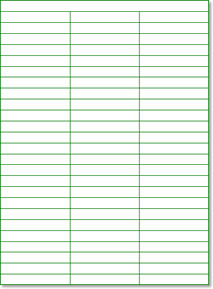 REDACCIÓN. En esta etapa, cada periodista, basándose en el material recopilado en la etapa de investigación, redacta el texto del tema que le fue asignado. Para ello, debe utilizar un Procesador de Texto, tener en cuenta el espacio acordado con el diseñador y utilizar el género periodístico convenido con el editor en el consejo de redacción.
Cada reportero realiza de manera individual un proceso de escritura que de cómo resultado un texto que debe contener: antetítulo, título, sumario o subtítulo y el cuerpo de la nota. Además, debe prestar mucha atención a la manera como escribe y narra los hechos, para evitar incurrir en equivocaciones que den lugar a tergiversaciones o malas interpretaciones debido a errores de estilo, de puntuación o de gramática o, por una interpretación errada de los hechos que relata [4]. EDICIÓN. La edición no solamente tiene como objetivo corregir y depurar los textos y lograr que éstos estén perfectamente redactados, también tiene como fin lograr que la información este bien interpretada [4]. Por eso, en esta etapa el editor revisa los textos del periódico con el fin de pulirlos: agrega puntos, quita información, corrobora datos y da uniformidad a la información tratando de mantener el estilo de cada reportero.ARMADA. La armada es la segunda fase de un proceso que se inicia con la diagramación de las páginas del periódico. El conjunto diagramación / armada debe lograr una lectura fácil de los textos mediante la utilización de fuentes legibles que tengan un tamaño adecuado y que sean uniformes y estén de acuerdo con la importancia de las notas (las nota más importante de una página va arriba y se utiliza una fuente más grande en el título). El uso de plantillas para diagramar las páginas facilita el trabajo y ayuda a mantener la unidad visual y el estilo a lo largo de todas las ediciones.
Mediante una diagramación atractiva se logra, en buena parte, que los lectores se animen a leer los contenidos [4]. 
En la etapa de diagramación se separaron los espacios destinados para los anuncios publicitarios, el espacio restante se dedica a las notas de la edición. Aquí, se incluyen también los avisos elaborados por los diseñadores publicitarios. Es muy importante que los estudiantes reflexionen sobre lo que significa una audiencia en “ánimo receptivo”, audiencia que resulta interesante para las empresas que desean publicitar sus productos. El objetivo de los anunciantes es promover que una audiencia cautiva desee lo que en realidad no necesita [2].
En esta epata se pueden utilizar, dependiendo del formato y de la complejidad del periódico, diferentes alternativas de software. Si el periódico es tipo boletín (tamaño carta), se puede utilizar el Procesador de Texto para armarlo. En caso de que sea más complejo, se puede utilizar software como Microsoft Publisher, QuarkXPress o PageMaker. IMPRESIÓN. Consiste en imprimir sobre papel el periódico elaborado en un computador. Existen tres opciones: imprimir todo el tiraje en una impresora láser o InkJet; imprimir un original y sacar fotocopias de este; o contratar este servicio con una empresa especializada. La decisión dependerá en gran media del presupuesto y del tiraje (número de ejemplares) que tenga el periódico. Normalmente, a una empresa externa se le entregan los archivos con las páginas de la publicación, especificando si deben imprimir en monocromía (una sola tinta) y o en policromía (más de dos tintas). Algunas de estas empresas solicitan la separación de colores, tarea que se realiza muy fácilmente con programas como QuarkXPress o PageMaker.DISTRIBUCIÓN. Es la última etapa en la elaboración de un periódico y está íntimamente relacionada con la audiencia a la cual va dirigido. Los periódicos comerciales realizan la distribución por medio de suscripciones o de puntos de venta estratégicos como tiendas, librerías, supermercados, etc. Regularmente, la audiencia de los periódicos escolares es la comunidad educativa a la que atiende el colegio y el medio más común de distribución es a través de los mismos estudiantes.ESTILO Y GÉNEROS PERIODÍSTICOS ESTILO. Se puede hablar de tres estilos periodísticos básicos: informativo, de opinión y ameno. El ESTILO INFORMATIVO busca captar la atención del lector desde el primer momento con eficacia y continuidad mediante una escritura natural, clara y concisa. La naturalidad está relacionada con la sencillez tanto en la composición de lo que se escribe como en las palabras que se emplean. La claridad tiene relación con el pensamiento que obedece a las leyes elementales de la lógica: Escribe claro quien piensa claro. La concisión se asocia a la utilización de las palabras indispensables y significativas para expresar lo que se quiere decir [6].El ESTILO DE OPINIÓN es el que se utiliza en editoriales y artículos de opinión. Su objetivo es persuadir al lector y sus principales formas son: didascálico, objetivo e interpretativo. El modo didascálico de solicitar opinión es el tomar una posición abiertamente, busca provocar la adhesión y el aplauso más que la reflexión. El modo objetivo analiza los hechos fríamente, sin tomar una posición abierta, aunque induzca a tomarla. El modo interpretativo ofrece muchos datos de tal manera que sea el lector quien tome posición respecto al tema [6].El ESTILO AMENO es muy común en revistas de farándula y moda. También lo utilizan algunos columnistas de opinión. De los tres estilos, es el más libre y puede aplicarse a todo tipo de temas [6].
GÉNEROS. Son las modalidades de escritura utilizadas para redactar la información que aparece en los periódicos. Los principales géneros periodísticos son: noticia, informe, reportaje y comentario. Para los tres primeros se utiliza generalmente el estilo informativo y para el último el de opinión [6].La NOTICIA es el registro de sucesos recientes, interesantes y nuevos o desconocidos para una audiencia. En su redacción es muy útil responder las preguntas que en periodismo se denominan las 5 W: ¿Qué ha sucedido? (What); ¿Quiénes son sus protagonistas? (Who); ¿Dónde ha sucedido? (Where); ¿Cuándo ha sucedido? (When); y ¿Por qué ha sucedido? (Why). Es importante recopilar, en la etapa de investigación, los datos que permitan responder con claridad a cada uno de estos interrogantes. Si alguno de ellos se queda sin respuesta, la noticia quedará incompleta [7].EL INFORME es el género periodístico que traduce, en un lenguaje que entienda cualquier lector medio, temas que contienen hechos, datos o estadísticas producidos por especialistas. Este genero se utiliza en las publicaciones generales para escribir los temas de secciones con alto grado de especialización: tecnología, sociedad, familia, economía, etc [6].
Los temas o secciones especializados del periódico escolar se pueden redactar utilizando este género: últimos modelos de computador, aumento de divorcios, consumo de drogas, gastos escolares, etc. Mediante el REPORTAJE se logra un desarrollo más amplio de un acontecimiento noticioso. Es más extenso que la noticia y busca suministrar al lector hechos alrededor de un tema de actualidad. La entrevista encaja dentro del reportaje y por medio de esta se pretende relatar una conversación sostenida con una determinada persona. El lenguaje utilizado debe ser claro, directo, creativo y ameno, y puede ser literario, narrativo o descriptivo [4]. El COMENTARIO es la resonancia de la noticia. Corresponde al editorial y a las columnas de colaboradores. Su estilo es el de opinión. Mediante el editorial, el periódico escolar fija su posición con respecto al tema principal de cada edición. Este se puede elaborar de manera colectiva, algo que resulta muy formativo para los estudiantes ya que deben realizar en forma cooperativa procesos de: lluvias de ideas, planeación, composición y revisión [2]. 
Las columnas de opinión son escritas en los que se reflexiona acerca de un hecho o un problema de actualidad que esté directamente relacionado con la audiencia a la cual va dirigido el periódico. Además, es una forma de involucrar a otros estudiantes más jóvenes, que aunque no son miembros del periódico, si están interesados en formar parte de él cuando estén en grados superiores. Esta es una buena oportunidad para que hagan sus primero pinos en el periodismo escolar.LA CRÓNICA es un “relato descriptivo sin opiniones ni fantasías que, con estilo propio y manejo original del lenguaje, desarrolla la noticia, la humaniza, la hace más vivencial e involucra al lector como protagonista” [9]. Tiene como fin la reconstrucción cronológica de un hecho, en la que el tiempo juega un papel muy importante. Este género maneja algunos elementos del reportaje sin alcanzar su profundidad. Incluye valoraciones subjetivas del periodista y al mismo tiempo admite un estilo literario [8].LA ENTREVISTA es la “comunicación personal y planeada con un personaje, para conocer sus opiniones sobre un tema de interés” [9]. Tiene como fin obtener información de alguien, que resulte interesante para la audiencia del periódico, mediante el método pregunta-respuesta. Este género requiere preparación del redactor para elaborar el cuestionario, habilidad para conducir la entrevista y competencia para redactar el texto que se publicará. La entrevista no sólo es un género periodístico sino también una técnica que se puede utilizar para elaborar notas en otros géneros. Los estudiantes deben evaluar la importancia que tiene, para la audiencia del periódico, el personaje a entrevistar [8].EL PERFIL se basa en las peculiaridades de un personaje e incluye las acciones buenas o malas de este. Este género reúne elementos de la crónica, en cuanto a su estilo ágil, y permite en su desarrollo valoraciones de tipo subjetivo de quien redacta acompañadas de muchos datos relacionados con diversas facetas de la vida del protagonista. El perfil está orientado exclusivamente a seres humanos, diferente a la crónica o el reportaje, en los que el universo resulta más amplio. [8]. CONCLUSIÓNTal como hemos podido apreciar en este breve recorrido por el funcionamiento de un periódico y por los géneros periodísticos que puede contener, la realización de un periódico escolar requiere una planeación cuidadosa de para qué y cómo, se va a elaborar este. Con respecto al para qué, resulta muy importante que los participantes desarrollen habilidades que les ayuden a ser adultos funcionales (informados y críticos) en una sociedad mediática, que puedan distinguir entre las diferentes formas de medios y que sepan plantear preguntas básicas sobre lo que leen [2]. Por otra parte, el cómo exige que se atiendan asuntos de tipo logístico y metodológico; además, que se definan las materias escolares que van a intervenir en el proyecto.RECURSOS:¿Qué es el periodismo? (Biblioteca Luis Angel Arango) Crea tu periódico escolar (Icarito) ¿Cómo hacer un periódico escolar? Conjunto de Herramientas para Alfabetismo en Medios Prensa Escuela (El Colombiano) Prensa Escuela (El Heraldo) Prensa Escuela (Diario Hoy) El papel de los medios en el aula (ColombiaAprende) ¿Cómo hacer un periódico escolar? (ColombiaAprende) KidLink: proyecto periódico escolarObservacionesFuentes de Información-Se trabajará de manera permanente la sintaxis a través del buen uso de las categorías gramaticales.Colegio de Bachilleres del Estado de Sonora. (2008). Ciencias de la comunicación II.Lozano Lucero.  (2009).Taller de Lectura y Redacción I .Nueva Editorial Lucero. MéxicoOseguera Mejía. Eva Lydia. (2009).Taller de Lectura y Redacción .Editorial Patria. México.Pimienta Prieto. Julio Herminio. (2008).Constructivismo. Estrategias para aprender a aprender. Pearson educación. Tercera edición. México.http://www.quadraquinta.org/documentos-teoricos/cuaderno-de-apuntes/brevehistoriaprensa.htmlhttp://www.youtube.com/watch?v=mnOSrIJRcN8      http://www.youtube.com/watch?v=va3e5i2FKbohttp://www.youtube.com/watch?v=TiYcUJ3nNYghttp://www.youtube.com/watch?v=UPAsbcAzwuUhttp://www.youtube.com/watch?v=s2LwAq60MT0 (mapa conceptual, sinóptico y mental)http://www.youtube.com/watch?NR=1&v=L4Yu46f0N0o&feature=fvwp   historia del periodismohttp://www.youtube.com/watch?feature=endscreen&v=yp58yZ2t7PQ&NR=1 origen del periodismohttp://html.rincondelvago.com/generos-periodisticos_1.htmlhttp://www.profesorenlinea.cl/castellano/generos_periodisticos.htmlAspectosRespuestas1.-Géneros del cine2.-Género del cine: por su estilo o tono.Comedia: en el cine este género sólo recoge las películas con la intenciónde provocar la risa.􀂾 Negro: presenta los personajes principales con un estilo nihilista o existencialista.Acción: generalmente implica una interacción moral entre «bueno» y «malo»llevada a su fin por la violencia o la fuerza física.􀂾 Aventura: situaciones de peligro y riesgo, mezcladas a menudo con muchafantasía.􀂾 Terror: con la intención de provocar el miedo en la audiencia.􀂾 Cine de misterio: la progresión de lo desconocido a lo sabido (conocido) por el descubrimiento y solución de una serie de pistas.􀂾 Cine romántico: hace hincapié en los elementos amorosos y románticos.􀂾 Suspense (España)/Suspenso (América): con la intención de provocar tensión a la audiencia.􀂾 Drama: principalmente se centra en el desarrollo del personaje. Por su Ambientación􀂄 Policíaco: la derrota del «Mal» en el reino de la actividad criminal.􀂄 Histórico: la acción ocurre en el pasado, a menudo de forma estereotipada.􀂾 Bélico: campos de batalla y posiciones que pertenecen a un tiempode guerra.􀂾 del Oeste (o Western): ambientado desde el período colonial a la era moderna de los Estados Unidos de América.􀂄 Ficción: coloca a los personajes en una realidad alternativa, típicamente en el futuro, en el espacio o en universos imaginarios.􀂾 Ciencia ficción: ficción científica: futura, espacial...􀂾 Fantasía: ficción especulativa irreal.􀂄 Deportivo: acontecimientos deportivos y situaciones relacionadas con un deporte.Po su Formato􀂄 Animación: con fotogramas dibujados a mano o con ordenador que, pasados rápidamente, producen ilusión de movimiento.Audiencia􀂄 Infantil: películas para niños pequeños; a diferencia de las familiares, ningún esfuerzo especial es hecho para hacer la película atractiva para otros públicos.􀂄 Familiar: con la intención de ser películas atractivas para gente de todas las edades y sobre todo para una audiencia joven.􀂄 Adulta: para ser vistas sólo por una audiencia adulta, el contenido suele incluir violencia, temas inquietantes, palabras altisonantes o sexo explícito.3.- Nombre de la película 4.- Sinopsis de ella.-Premios que ha recibido-Importancia de los actores y su trayectoria-Duración-Tipo de música que emplea y para qué5.- Ideas principales: Los  temas y las historias que presentan  cómo influyen o refuerzan los elementos técnicos.6.-Funciones: entretener, informar y convencer.7.- Funciones  y Estructura discursiva:-Fotograma: Recibe este nombre cada una de las fotografías o cuadros que se imprimen en una película.-Toma: Consiste en el conjunto de fotogramas filmados sin interrupción, desde el momento que el director dice: ¡Cámara, acción!...hasta que dice: ¡corte!- Escena: Conjunto de tomas consecutivas comunes a una unidad de lugar y tiempo.- Secuencia: Serie de escenas con una unidad de sentido o ligazón dramática y una unidad de tiempo real o aparente, aunque no necesariamente de lugar.- Parte: Señala claramente las grandes divisiones del argumento.- Planos: Definen la distancia entre el objeto filmado y el ojo del espectador.- Movimientos de la cámara: Son la base técnica del encuadre móvil, es decir, se filma la escena moviendo la cámara, ya sea para enfocar mejor, y en distintas fases, los diversos elementos que forman parte de la escena.- Iluminación: Son los contrastes de luces como con la distribución de los valores lumínicos y cromáticos con la relación a los volúmenes y lassuperficies.- Montaje: ordenación de las diferentes tomas de tal manera que además de hacer comprensible al desarrollo de la acción, haga percibir conceptos o ideas que no aparecen concretamente en ningún cuadro.- Sonido: Sensación producida en el órgano del oído por el movimiento vibratorio de los cuerpos y que, en la banda sonora se compone de música palabras y ruidos.- Fades: Paso gradual de una imagen a negro en la pantalla y viceversa.-. Disolvencias: señal de desvanecimiento entre dos imágenes o sonidos.- Sobreimposición o fundido en cadena: Mientras una está formada, empieza a desaparecer y otra la va reemplazando.- Flashback: Se refiere a la inclusión de escenas que se hace en la película referidas al pasado del protagonista, pasado que muchas vecesrealiza el actor y que el espectador necesita para poder entender el sentido del filme.8.- Análisis de los personajes y comparación con los actuales.9.-Los valores y antivalores que presenta10.-Contenidos: Estudio, vida, familia, situación privada, cultural, social, etc.11.- Cómo te identificas con esa historia y porqué 12.- Conclusión¿Qué pretendemos?Analizar el cine como arte, técnica y medio de comunicación.Analizar películas para apreciar su narración y lenguaje.Valorar una película desde un punto de vista objetivo.Valorar una película desde la propia opinión del espectador.Interpretar el cine desde la óptica de la historia del siglo XX.Aumentar el deseo por ir al cine.¿Qué sabemos?¿Por qué vas al cine?.¿Qué películas te gustan más?.¿Comentas las películas con tus amigos?Enumera dos películas que se basen en una novela.Enumera dos películas con guión propio.Cita alguna escena de película en la que se luche contra la violencia.Cita alguna película en la que se valore la solidaridad.Cita alguna película que no te haya gustado porque atenta contra tus criterios.Cita varios actores y actrices a los que te gustaría parecerte en algún papel que interpretan.¿Qué vamos a aprender?ConceptosDescribir críticamente el argumento de una película.Comparar películas con la obra literaria.Realizar la ficha técnica de una película, en relación con elementos técnicos, sus mensajes y su estilo narrativo.Analizar el lenguaje cinematográfico en relación con el mensaje.Detectar trucos y efectos especiales.Analizar el mensaje de una película.ProcedimientosDistinción entre lo que se ve y lo que se interpreta.Análisis de la narrativa cinematográfica en relación con el mensaje.División de la película en unidades narrativas.Partición de la película en mensajes.Identificación del papel de cada personaje.Comparación entre diversos géneros cinematográficos.Dibujo de un mapa de conceptos de la narración de una película.ActitudesOpinión sobre actuaciones de los personajes.Crítica sobre los valores y actitudes que propone una película.Comparación entre lo que plantea una película y nuestra realidad.Diferencia entre lo que se expone en una película y lo que opinamos.Juicio sobre cómo hubiera enfocado el tema de la película.Interés por aprender a ver el cine críticamente.Mapa conceptualAnalizar una películaIntroducir y ver la películaDiferenciar las partes de una películaElementos objetivosElementos subjetivos.InterpretarValoración de la películaSacar conclusiones en grupo